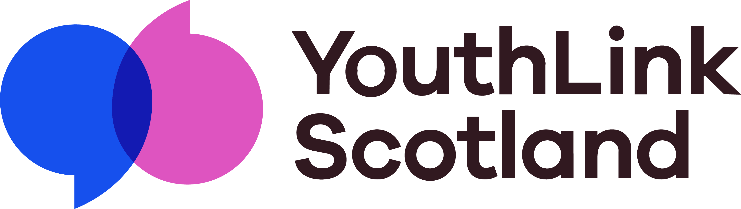 National Youth Work Conference 2023 - Impact and Influence: Stats and StoriesThis year’s conference is a platform for showcasing the extraordinary impact of youth work and reminding ourselves and others of its immense value. By joining us, you'll contribute to strengthening the sector, celebrating its achievements, and creating lasting change for young people.Workshop and Link Magazine article proposalsEvery year we use our Link Magazine and conference workshops to promote and share best practice and develop skills on youth work’s impact and how to turn our stories of impact into powerful influence.The call for workshop proposals and Link Magazine articles is now open. Please complete this pro forma and return by 14th July 2023. We are looking for Conference Workshop Proposals and Link Magazine articles covering the following example areas of work around the theme of our impact: strong practice examples, new initiatives, ground-breaking work, radical approaches, tried and tested, policy change work, pilot projects, peer education, research and examples of partnership working:Digital Youth Work: Examining the power of technology in engaging and empowering young people.Outdoor Learning: Showcasing the transformative experiences and educational opportunities provided through outdoor activities.Community-based Youth Work: Spotlighting the role of youth work in fostering strong communities and promoting social cohesion.One-to-One Support: Sharing stories of support that has made a significant difference in the lives of young people.Support for Vulnerable Young People: Exploring effective approaches in assisting and empowering young people to overcome challenges. Detached Youth Work: Uncovering the innovative approaches employed in reaching out to young people in non-traditional settings.Equalities: The role of youth work in promoting equality and inclusivity for all young people.Mental and Physical Wellbeing: Sharing success stories, evaluation and statistics on how youth work contributes to the overall wellbeing of young people.Youth Participation and Volunteering: Celebrating the active involvement of young people in shaping their communities through participation and volunteering.Youth Work and Schools: Examining the collaborative efforts between youth work and education to enhance young people's learning experiences.Summer Programmes: Showcasing the positive outcomes and transformative opportunities provided by summer programmes. Employability and Skills: Highlighting the role of youth work in equipping young people with the necessary skills and experiences for future life and work.Arts and Culture: Exploring how youth work engages young individuals in artistic and cultural experiences, fostering creativity and personal growth.We welcome insightful discussions, data-driven research, real-life examples, and inspiring stories of partnership working, policy changes, pilot projects, peer education, and established practices within youth work. Let's shed light on the immense impact youth work has on shaping the lives of young people and our society as a whole.For more information on our National Youth Work Conference please contact Susan Symington – ssymington@youthlink.scot   For more information on our Link Magazine please contact Sarah Paterson - spaterson@youthlink.scot The deadline for submitting a proposal is 14th July 2023 but please submit your ideas as soon as possible. The Small Print!   Each workshop should last no longer than one hour.  
 Each workshop has the capacity for two facilitators who will be able to participate in the main conference free of charge. Please note that additional facilitator places will be charged the full conference fee. 
 Pre-conference information and advertising will include a summary of the workshop and its aims. 
 A decision-making group to select workshops and Link Magazine articles will take place in mid-July.Confirmation that your workshop or Link Magazine proposal has been successful will be emailed to you by end of July. 
 Your Proposal:Who will lead this session?  Which conference aim does your proposal contribute most towards?  Please save and return to Susan Symington, Information & Events Officer at YouthLink Scotland - ssymington@youthlink.scot no later than 14th July 2023. Title of Workshop or Link Magazine Article (this is what will appear in our pre-event information and the conference programme) Local Authority/Organisation/ Partnership Contact Name  Email  Phone Address Twitter (if you use twitter for work and would like this to be included in conference materials please provide it here)  Name of Facilitator Name of Co-Facilitator  1 2 3 Tell us what your workshop will be about? (no more than 250 words)  Tell us what you think the audience will learn from your workshop (no more than 3 bullet points)  Tell us how you will present your workshop Tell us what your Link Magazine article will be about? (no more than 500 words)  Tell us what you think the sector will learn from this article (no more than 3 bullet points)  